	I am looking for a cultivation position, after being away from medical and recreational for 3 years I am looking to break back into the industry. I am an extremely hard worker as well as a quick learner. While I don’t have any major commercial experience, I more than make up for it with my willingness to learn and passion to be successful. 	I am looking for a cultivation position, after being away from medical and recreational for 3 years I am looking to break back into the industry. I am an extremely hard worker as well as a quick learner. While I don’t have any major commercial experience, I more than make up for it with my willingness to learn and passion to be successful. 	I am looking for a cultivation position, after being away from medical and recreational for 3 years I am looking to break back into the industry. I am an extremely hard worker as well as a quick learner. While I don’t have any major commercial experience, I more than make up for it with my willingness to learn and passion to be successful. 	I am looking for a cultivation position, after being away from medical and recreational for 3 years I am looking to break back into the industry. I am an extremely hard worker as well as a quick learner. While I don’t have any major commercial experience, I more than make up for it with my willingness to learn and passion to be successful. July 2016 - July 2017 , , As a Pick Path Quality Auditor, I would go behind other pickers and make sure the items they marked missing were truly missingAs a problem solver in the pack department I monitored the units that were being processed for the day and as other associates were having problems with items in their cages, I was the one called to go diagnose and solve the problems they were experiencing. January 2015 - June 2015, , Patrol the downtown areaIssue Citations to vehicles violating the codeDecember 2011 - February 2015, , Handled all day to day operations (watering, feeding, IPM, etc.)Transplanting Pruning, Lolli-popping and training plantsHarvesting and Trimming plantsExtracting resin for concentrates (RSO, BHO, Solvent-less)Making sure work areas were as clean as possibleApril 2014 - January 2015, , 	Keep downtown Salem as clean and as beautiful as possible (cleaning trash cans and trash throughout downtown)Managed 3 other clean team members and made sure all the assigned tasks were being completed. April 2013 - May 2014Biscuit Master, Carl’s Jr, Keizer, Oregon   My primary responsibility as Biscuit Master was to prepare the biscuits in the morningPrepping salads for the later rush and stocking the freezer for the lunch rush.Clean the dishes and the biscuit area before leavingJanuary 2013 - March 2013Motor pool Attendant, D.A.S Motor Pool/Galt Foundation, Salem, Oregon    Detail, wash and then fuel each car that was returned to the motor pool.December 2011 - November 2012Online Sales Manager, Deals on Wheels, Salem, Oregon   My primary task as the online sales manager was to detail, picture and post our inventory online as well as maintaining our website presence.Responsible for keeping both the cars and the lot clean, organized and presentable at all times.July 2011 - December 2011Warehouse worker 1, O.D.O.T/DMV Warehouse, Salem, Oregon   Picking orders off the shelves and then packaging and labeling them to be shipped across the state.deliver the packages going to the local DMVstock the shelves in the main warehouse using both electronic and manual pallet jacks, as well as a forklift.July 2016 - July 2017 , , As a Pick Path Quality Auditor, I would go behind other pickers and make sure the items they marked missing were truly missingAs a problem solver in the pack department I monitored the units that were being processed for the day and as other associates were having problems with items in their cages, I was the one called to go diagnose and solve the problems they were experiencing. January 2015 - June 2015, , Patrol the downtown areaIssue Citations to vehicles violating the codeDecember 2011 - February 2015, , Handled all day to day operations (watering, feeding, IPM, etc.)Transplanting Pruning, Lolli-popping and training plantsHarvesting and Trimming plantsExtracting resin for concentrates (RSO, BHO, Solvent-less)Making sure work areas were as clean as possibleApril 2014 - January 2015, , 	Keep downtown Salem as clean and as beautiful as possible (cleaning trash cans and trash throughout downtown)Managed 3 other clean team members and made sure all the assigned tasks were being completed. April 2013 - May 2014Biscuit Master, Carl’s Jr, Keizer, Oregon   My primary responsibility as Biscuit Master was to prepare the biscuits in the morningPrepping salads for the later rush and stocking the freezer for the lunch rush.Clean the dishes and the biscuit area before leavingJanuary 2013 - March 2013Motor pool Attendant, D.A.S Motor Pool/Galt Foundation, Salem, Oregon    Detail, wash and then fuel each car that was returned to the motor pool.December 2011 - November 2012Online Sales Manager, Deals on Wheels, Salem, Oregon   My primary task as the online sales manager was to detail, picture and post our inventory online as well as maintaining our website presence.Responsible for keeping both the cars and the lot clean, organized and presentable at all times.July 2011 - December 2011Warehouse worker 1, O.D.O.T/DMV Warehouse, Salem, Oregon   Picking orders off the shelves and then packaging and labeling them to be shipped across the state.deliver the packages going to the local DMVstock the shelves in the main warehouse using both electronic and manual pallet jacks, as well as a forklift.July 2016 - July 2017 , , As a Pick Path Quality Auditor, I would go behind other pickers and make sure the items they marked missing were truly missingAs a problem solver in the pack department I monitored the units that were being processed for the day and as other associates were having problems with items in their cages, I was the one called to go diagnose and solve the problems they were experiencing. January 2015 - June 2015, , Patrol the downtown areaIssue Citations to vehicles violating the codeDecember 2011 - February 2015, , Handled all day to day operations (watering, feeding, IPM, etc.)Transplanting Pruning, Lolli-popping and training plantsHarvesting and Trimming plantsExtracting resin for concentrates (RSO, BHO, Solvent-less)Making sure work areas were as clean as possibleApril 2014 - January 2015, , 	Keep downtown Salem as clean and as beautiful as possible (cleaning trash cans and trash throughout downtown)Managed 3 other clean team members and made sure all the assigned tasks were being completed. April 2013 - May 2014Biscuit Master, Carl’s Jr, Keizer, Oregon   My primary responsibility as Biscuit Master was to prepare the biscuits in the morningPrepping salads for the later rush and stocking the freezer for the lunch rush.Clean the dishes and the biscuit area before leavingJanuary 2013 - March 2013Motor pool Attendant, D.A.S Motor Pool/Galt Foundation, Salem, Oregon    Detail, wash and then fuel each car that was returned to the motor pool.December 2011 - November 2012Online Sales Manager, Deals on Wheels, Salem, Oregon   My primary task as the online sales manager was to detail, picture and post our inventory online as well as maintaining our website presence.Responsible for keeping both the cars and the lot clean, organized and presentable at all times.July 2011 - December 2011Warehouse worker 1, O.D.O.T/DMV Warehouse, Salem, Oregon   Picking orders off the shelves and then packaging and labeling them to be shipped across the state.deliver the packages going to the local DMVstock the shelves in the main warehouse using both electronic and manual pallet jacks, as well as a forklift., ,, ,, ,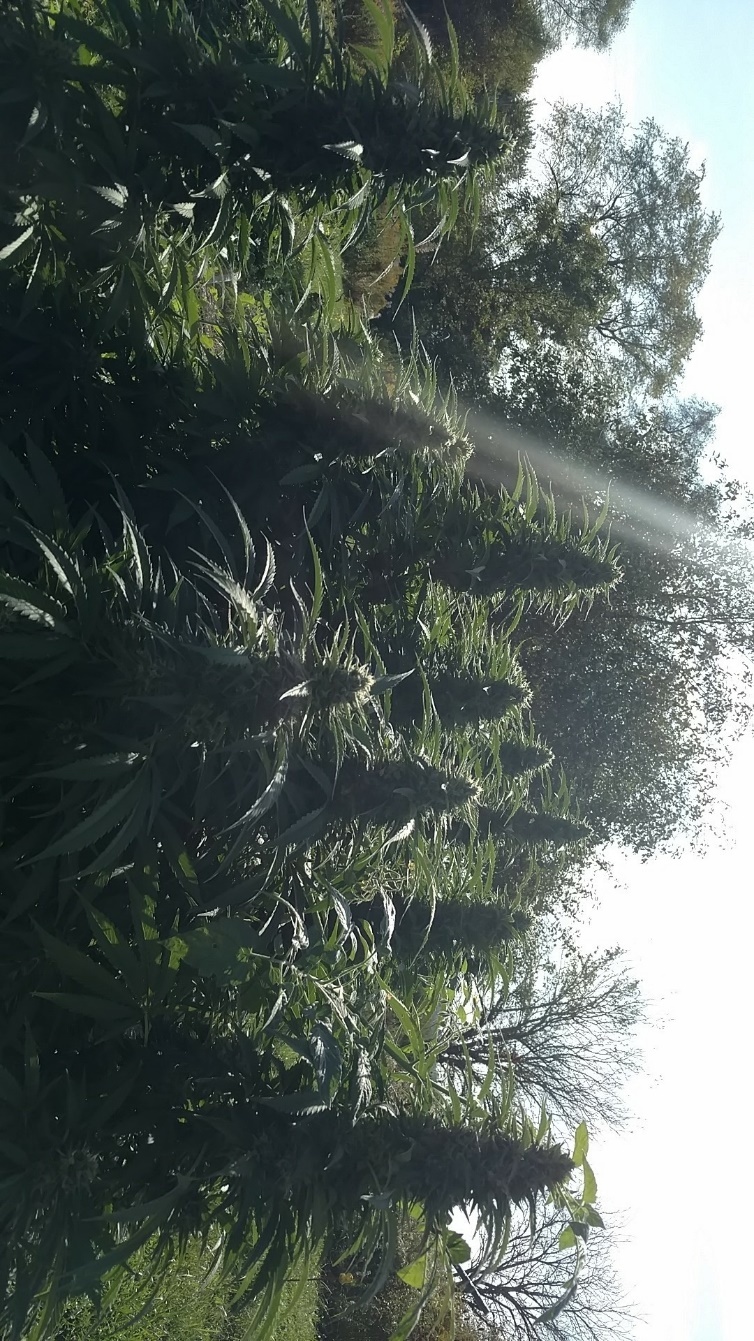 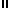 